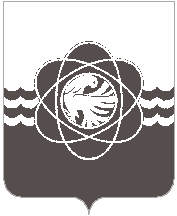 П О С Т А Н О В Л Е Н И Еот 31.03.2016 г.  № 319В соответствии с Порядком принятия решений о разработке муниципальных  программ муниципального образования «город Десногорск» Смоленской области, их формирования и реализации, утвержденным постановлением Администрации муниципального образования «город Десногорск» Смоленской области (далее – Администрация) от 09.12.2014 г. № 1443, в целях определения эффективности реализации программных мероприятий	Администрация муниципального образования «город Десногорск» Смоленской области  постановляет:1.Внести в муниципальную программу «Развитие образования в муниципальном образовании «город Десногорск» Смоленской области» на 2014-2020 годы, утвержденную постановлением Администрации «О внесении изменений в муниципальную программу «Развитие образования в муниципальном образовании «город Десногорск» Смоленской области» на 2014-2020 годы от 26.02.2016 г. №184  (в редакции от 14.03.2016 г.) (далее – Программа), следующие изменения: В Паспорте муниципальной Программы:Раздел «Объемы ассигнований муниципальной программы (по годам реализации и в разрезе источников финансирования) изложить в следующей редакции:«Общий объем финансирования Программы составляет 2 014 062 156,01 рублей, средства областного бюджета 1 316 593 893,46 рублей, в том числе:По годам реализации:- 2014 год –273 928 060,07 рублей, средства областного бюджета 178 299 583,00 рублей;- 2015 год – 281 079 803,94 рублей, средства областного бюджета 176 293 135,46 рублей;- 2016 год – 287 286 712,00 рублей, средства областного бюджета 173 584 375,00 рублей;- 2017– 2020 годы – 1 171 767 580,00 рублей, средства областного бюджета 788 416 800,00 рублей.Объем финансирования Программы подлежит ежегодному уточнению».Раздел 4. Обоснование ресурсного обеспечения муниципальной Программы изложить в следующей редакции:«Ресурсное обеспечение реализации Программы осуществляется из средств областного, местного и федерального бюджетов.«Общий объем финансирования Программы составляет 2 014 062 156,01 рублей, средства областного бюджета 1 316 593 893,46 рублей, в том числе:По годам реализации:- 2014 год –273 928 060,07 рублей, средства областного бюджета 178 299 583,00 рублей;- 2015 год – 281 079 803,94 рублей, средства областного бюджета 176 293 135,46 рублей;- 2016 год – 287 286 712,00 рублей, средства областного бюджета 173 584 375,00 рублей;- 2017– 2020 годы – 1 171 767 580,00 рублей, средства областного бюджета 788 416 800,00 рублей.Объем финансирования обеспечивающей подпрограммы подлежит ежегодному уточнению».1.2. В Паспорте подпрограммы 4 «Организация отдыха и оздоровления детей и подростков»:1.2.1. Раздел: «Объемы ассигнований подпрограммы (по годам реализации и в разрезе источников финансирования)» изложить в следующей редакции:«Общий объем финансирования подпрограммы составляет 8 179 692,46 руб., в том числе:- средства областного бюджета – 3 609 443,46 руб.;По годам реализации:- 2014 год – 1 764 233,00 руб., средства областного бюджета 1 234 233,00 руб.;- 2015 год – 1 960 584,46 руб., средства областного бюджета -  1 240 335,46 руб.;-2016 год – 1 854 875,00 руб., средства областного бюджета -  1 134 875,00 руб.;- 2017 - 2020 годы – 2 600 000,00 руб., средства областного бюджета -  по мере поступления.Объем финансирования подпрограммы подлежит ежегодному уточнению».  1.2.2. Раздел 2. Цели и целевые показатели подпрограммы 4 изложить в следующей редакции: «Целями подпрограммы 4 являются:- повышение качества и доступности организованного отдыха и  оздоровления детей и подростков в каникулярный период;- развитие наиболее экономичных и эффективных форм отдыха и оздоровления детей и подростков.Достижение поставленных целей будет  достигнуто путем обеспечения доступности и качественного оказаниям муниципальной услуги по организации отдыха детей в каникулярное время в лагерях дневного пребывания, загородных лагерях, развития  эффективных форм отдыха и оздоровления детей.Целевые показатели подпрограммы 4:1.Численность  детей в возрасте от 7 до 18 лет, охваченных отдыхом и оздоровлением в лагерях с дневным пребыванием.2.Численность  детей в возрасте от 7 до 18 лет, охваченных организованными формами отдыха.Источником информации является мониторинг в сфере организованного отдыха и  оздоровления детей и подростков, проводимый Комитетом по образованию и образовательными организациями».          1.2.4. Раздел 4. Обоснование ресурсного обеспечения подпрограммы 4 изложить в следующей редакции:«Ресурсное обеспечение реализации основных мероприятий подпрограммы 4 осуществляется из средств  местного и областного бюджетов. Общий объем финансирования подпрограммы составляет 8 179 692,46 руб., в том числе:- средства областного бюджета – 3 609 443,46 руб.;По годам реализации:- 2014 год – 1 764 233,00 руб., средства областного бюджета 1 234 233,00 руб.;- 2015 год – 1 960 584,46 руб., средства областного бюджета -  1 240 335,46 руб.;-2016 год – 1 854 875,00 руб., средства областного бюджета -  1 134 875,00 руб.;- 2017 - 2020 годы – 2 600 000,00 руб., средства областного бюджета -  по мере поступления.Объем финансирования подпрограммы 4 подлежит ежегодному уточнению».1.3. Приложение №1 «Целевые показатели реализации муниципальной программы «Развитие образования в муниципальном образовании «город Десногорск» Смоленской области» на 2014-2020 годы» к муниципальной программе «Развитие образования в муниципальном образовании «город Десногорск» Смоленской области» на 2014-2020 годы, пункты 1,2 раздела «Подпрограмма 4 муниципальной программы: «Организация отдыха и оздоровления детей и подростков» изложить в следующей редакции:             1.5. Приложение №2 «План реализации муниципальной программы «Развитие образования в муниципальном образовании «город Десногорск» Смоленской области на 2014-2020 годы» к муниципальной программе «Развитие образования в муниципальном образовании «город Десногорск» Смоленской области» на 2014-2020 годы изложить в новой редакции.  2.Настоящее постановление разместить на сайте Администрации муниципального образования «город Десногорск» Смоленской области.И.о. Главы Администрации                                                                                     С.В. ТощевВизы:В.В. Евсюкова        __________________              «    » марта 2016 г.М.Н. Иванов	   __________________               «    » марта 2016 г.А.А. Куликовская  __________________               «    » марта 2016 г.Е.Н. Беляева           __________________              «    » марта 2016 г.О внесении изменений в муниципальнуюпрограмму «Развитие образования  в муниципальном образовании«город Десногорск» Смоленской области»на 2014-2020 годы1.Численность детей в возрасте от 7 до 18 лет, охваченных отдыхом и оздоровлением в лагерях с дневным пребыванием Чел.150514206307005607507507507502.Численность  детей в возрасте от 7 до 18 лет, охваченных организованными формами отдыха Чел.1928202120512070207520752075208020802 экз. в дело                                                                                  Исп. Овечкина Р.А.     __________7-03-56«      » марта 2016 г.                                                                                                                         Разослать:                 Комитет по образованию-1                 Финуправление – 1                Отдел экономики-1                МКУ ЦБО - 1